Unit 7 Lesson 10: Subtracting Rational Numbers1 Number Talk: Missing Addend (Warm up)Student Task StatementSolve each equation mentally. Rewrite each addition equation as a subtraction equation.2 Expressions with AltitudeStudent Task StatementA mountaineer is changing elevations. Write an expression that represents the difference between the final elevation and beginning elevation. Then write the value of the change. The first one is done for you.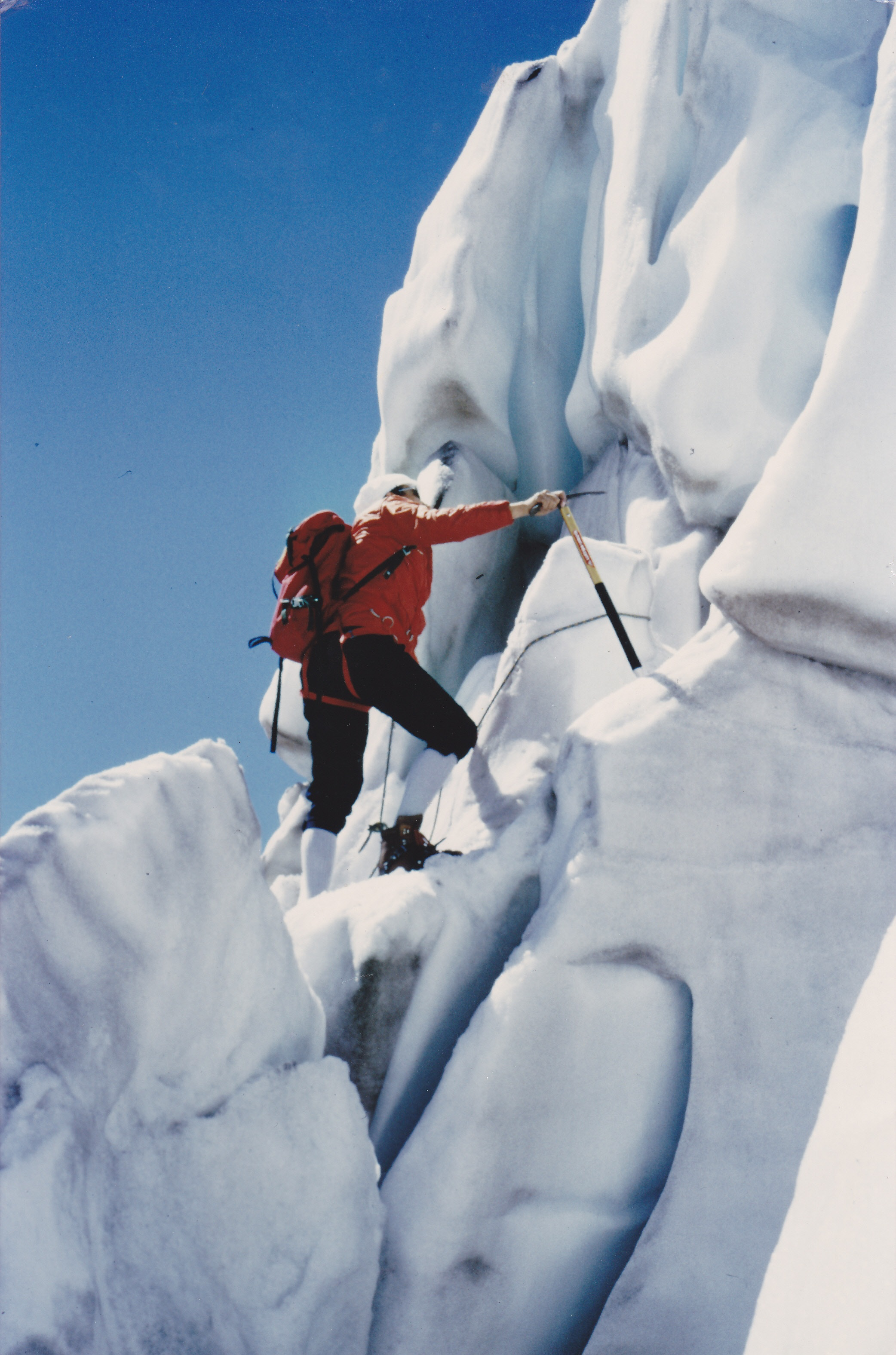 3 Does the Order Matter?Student Task StatementFind the value of each subtraction expression.What do you notice about the expressions in Column A compared to Column B?What do you notice about their values?Activity Synthesis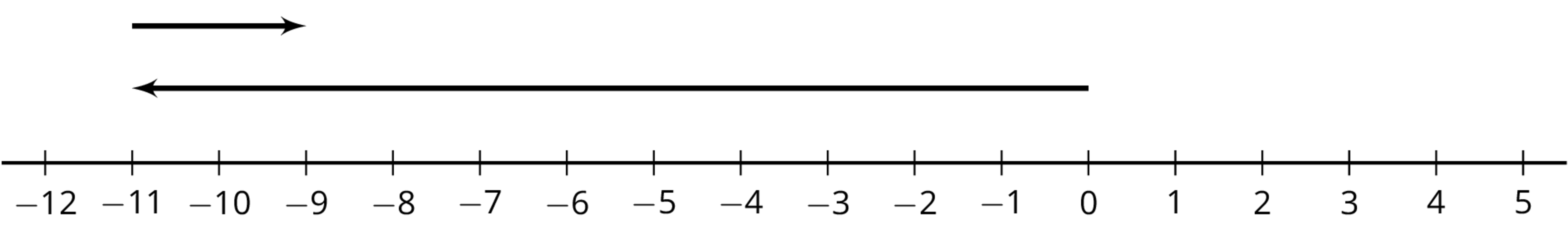 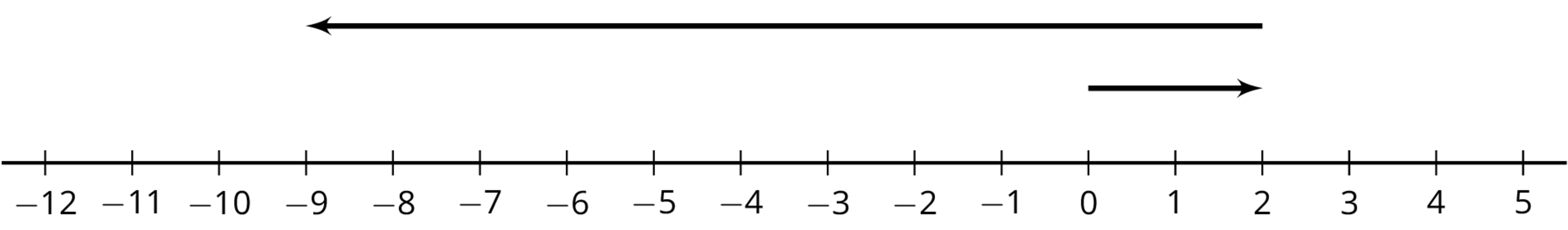 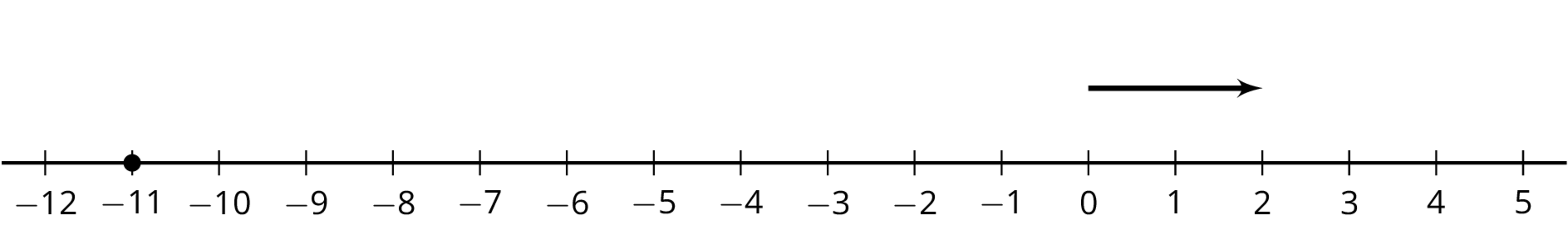 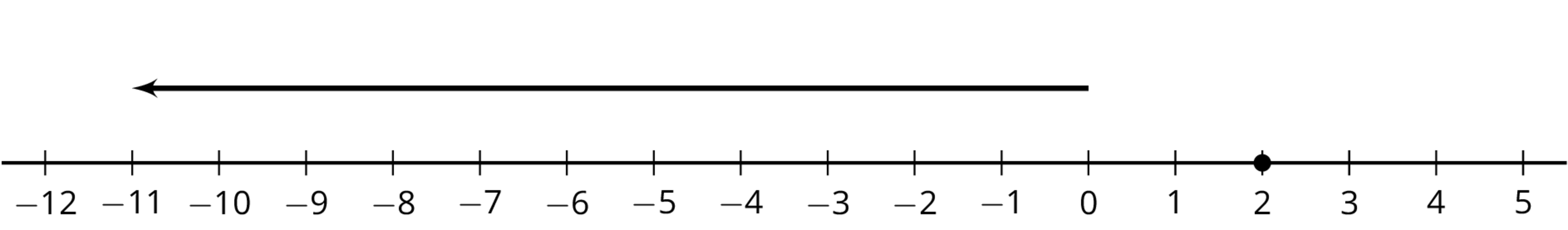 4 Phone InventoryStudent Task StatementA store tracks the number of cell phones it has in stock and how many phones it sells.The table shows the inventory for one phone model at the beginning of each day last week. The inventory changes when they sell phones or get shipments of phones into the store.What do you think it means when the change is positive? Negative?What do you think it means when the inventory is positive? Negative?Based on the information in the table, what do you think the inventory will be at on Saturday morning? Explain your reasoning.What is the difference between the greatest inventory and the least inventory?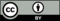 © CC BY Open Up Resources. Adaptations CC BY IM.beginning
elevation
(feet)final
elevation
(feet)difference
between final
  and beginning  change+400+900+500+400+50+400-120-200+610-200-50-200-500-2000ABinventorychangeMonday18-2Tuesday16-5Wednesday11-7Thursday4-6Friday-220